INDICAÇÃO Nº 4440/2018Indica ao Poder Executivo Municipal conserto de asfalto na Rua Dom Pedro I, próximo ao Nº 188, no Bairro Parque Olaria.Excelentíssimo Senhor Prefeito Municipal, Nos termos do Art. 108 do Regimento Interno desta Casa de Leis, dirijo-me a Vossa Excelência para indicar que, por intermédio do Setor competente, promova o conserto de asfalto na Rua Dom Pedro I, próximo ao Nº 188, no Bairro Parque Olaria.Justificativa:Este vereador foi procurado por moradores, informando que a rua com buraco, que foi aberto pelo DAE, havendo necessidade de manutenção desta rua, que está em estado de degradação, segundo eles muitos alunos que estudam ali, vão de moto e correm sérios riscos de acidentes.  Plenário “Dr. Tancredo Neves”, em 13 de setembro de 2018.Carlos Fontes-vereador-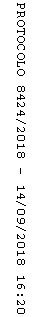 